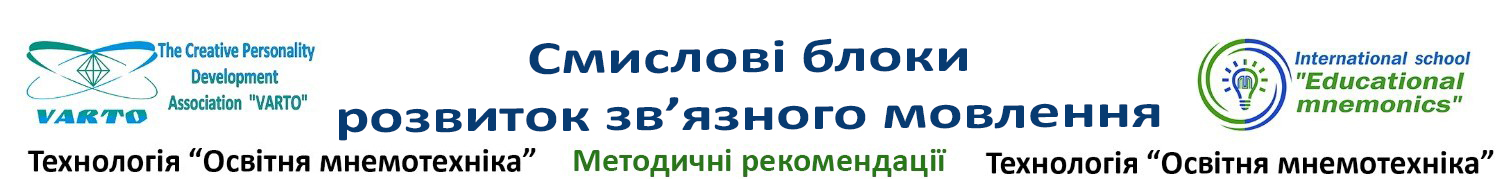 Мета: навчити дитину самостійно створювати описові розповіді для формування навичок зв’язного мовлення та навичок володіння базовими основами освітньої мнемотехніки. 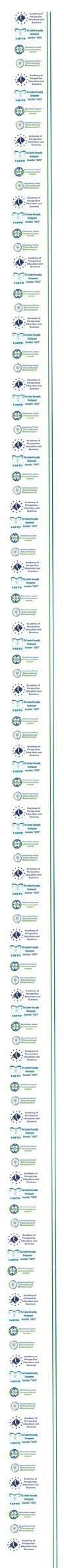 Бажано йти від простого до складного, отже створення відповідних мнемотенажерів починаємо від простого: від готових смислових блоків, які потрібно просто впізнати, до  зображень,  з яких потрібно створити смислові блоки.  Основні прийоми:  «Синтез», «Сюжет», «Ознака», «Небилиця», «Комік».Перший рівень складностіНа листку (формат А5), ми зверху чи збоку розміщуємо 4-5 зображень, а поряд розміщуємо смисловий блок із даних зображень. Бажано, щоб зображення смислового блоку відповідали порядковому номеру зображень розміщених поруч із ним. Для зручності зменшеним шрифтом розміщуємо сам сюжет розповіді, наприклад: «Хлопчик розповідав за столиком Дракончику,  що є дерева, що вищі за високий будинок». 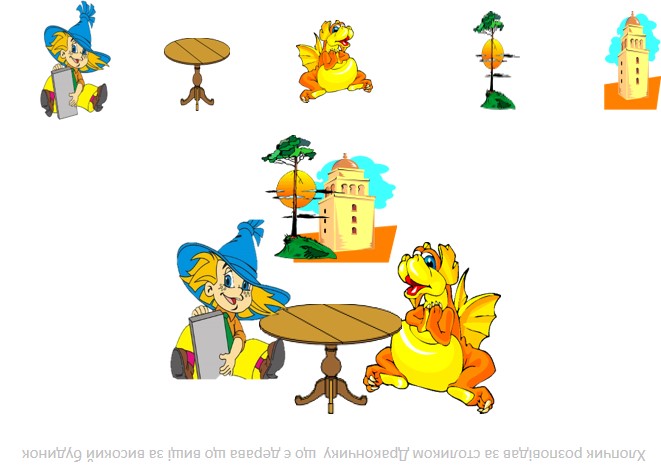 Щоб учень не зміг прочитати, надпис можливо перевернути. Це дасть змогу іншому інструктору зрозуміти ідею автора. На першому етапі зображення бажано брати кольорові, потім можуть бути чорно-білі чи просто піктограми. Показуючи даний мнемотренажер дитині, пропонуємо за картинкою скласти розповідь відповідно порядковому номеру зображень. Бажано перші  історії формувати разом із дитиною за допомогою логічних запитань. Наприклад: 1) За чим сидів хлопчик? 2) Кому він розповідав історію? Що вище дерево чи високий будинок? Логічні запитання допоможуть дитині сформувати навичку створення смислових блоків (це, в свою чергу, приведе до формування зв’язного мовлення).  Потім, називаючи чи демонструючи дитині зображення першого об’єкту, ми пропонуємо розповісти історію або назвати відповідні об’єкти. 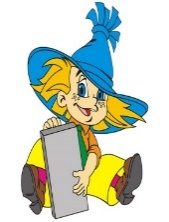 Другий рівень складностіУскладнюємо завдання. Зображення розташовані в певному порядку, а смислові блоки створені не в порядку розміщення зображень, а відповідно до зручності та сюжету. Потім називати об’єкти пропонується відповідно до сюжету. Наприклад: «У дідуся було багато цікавих книг, наприклад про  слонів та тюленів, які він читав для свого внучка»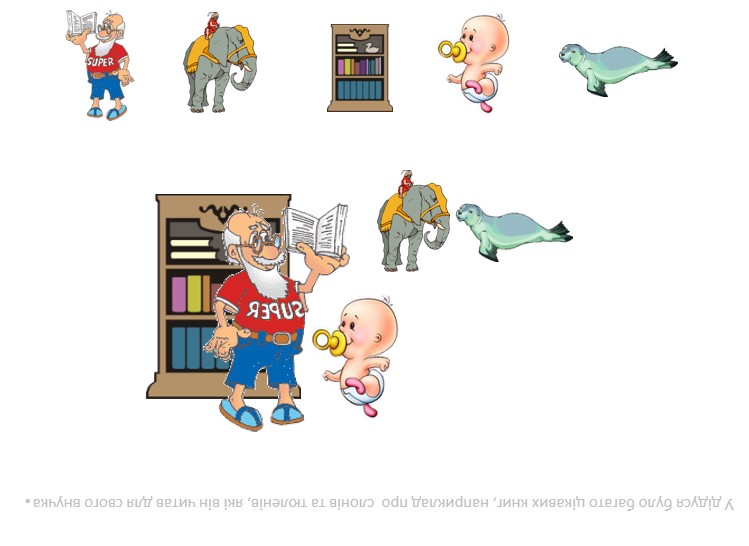 Третій рівень складностіНа цьому етапі пропонується самостійно створити смисловий блок. Також, за допомогою логічних питань потрібно підсилити та покращити саму  розповідь. Наприклад: 1) Як зв’язати термометр і сонечко? Що з собою може взяти батько/мати, син та донька? Вийде можлива історія: «Коли на термометру була достатня температура, сім’я пішла гуляти. Батько взяв із собою бінокль, син м’ячик, а донька іграшкового ведмежа».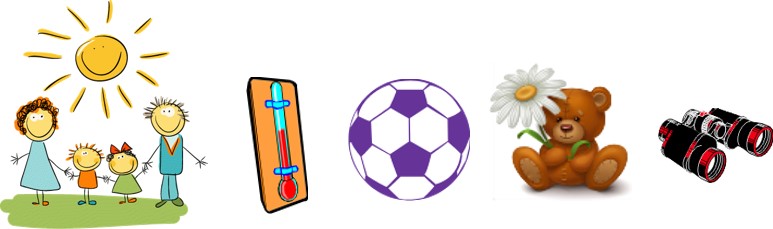 Також, на даному рівні складності, пропонується створити так звані тематичні історії. Тобто, із багатьох зображень пропонується створити певну тему, наприклад, «день народження зайчика», «цікава подорож слоненяти», «космічний політ хлопчика» тощо. Задача підібрати з багатьох зображень найбільш вдалі відповідно до можливих аналогій чи асоціацій.Четвертий рівень складностіДля покращення формування навичок зв’язного мовлення обов’язково потрібно тренуватися створення розповідей з обов’язковим використанням слів ознак предметів. Наприклад: «Коли на оранжевому термометру була достатня  висока температура, дружня і щаслива сім’я пішла гуляти. Мужній та сильний батько взяв із собою військовий надійний бінокль, спортивний син взяв нового футбольного м’яча, а добра та весела донька іграшкового улюбленого ведмежа».Приклади прикметників:запаху (морський, апельсиновий),кольору (білий, зелений),віку (старенький, давній),розміру (величезний, середній),матеріалу (діамантовий, дерев’яний), якості (твердий, гнучкий),приналежності (зятів, сестрин),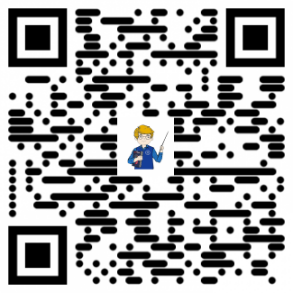 простору (далекий, близький),часу (ранній, вчорашній)внутрішні властивості (добрий, щедрий),зовнішні прикмети (смаглявий, чепурний),ознаки за відношенням до місця (міський, районний)Для покращення засвоєння четвертого рівня складності пропонується урок із  проєкту «Мнемознайко»Тема уроку  «Предмет та його ознаки»Вивчаємо: поняття «предмет» та його ознакиЗавдання 1. Познайомся з поняттям: предмет.Світ навколо нас цікавий та різноманітний. Люди і машини, рослини і тварини, моря і гори, сонце і зорі… Усе, що нас оточує, – це предмети, наприклад живі та неживі істоти, різні події та явища природи. Усі предмети можна описувати, порівнювати, узагальнювати, класифікувати, систематизувати. Вони можуть мати свою назву, колір, форму, розмір, матеріал і навіть звук, рух і смак.Завдання 2. Розгадай піктограми та знайди в них:предмети, що мають певну форму. Позначпредмети, що не мають певної  форми. Позначпредмети як результати розумової діяльності людини. Позначпредмети як явища. Познач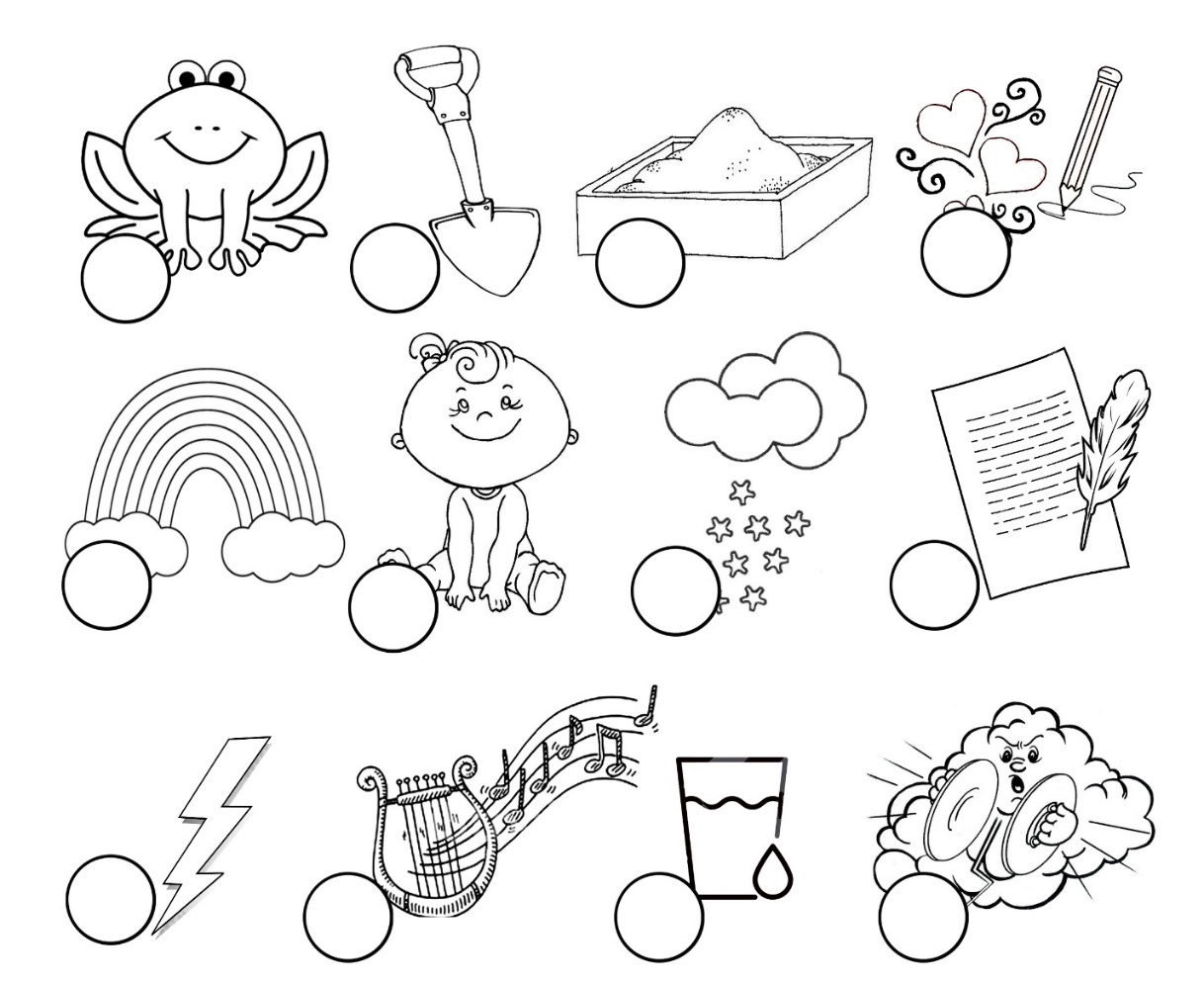 Завдання 3 (для опрацювання з дорослими). З’єднай стрілками протилежні ознаки. Поясни свою думку.                                                 Варіант 1.                                            Варіант 2. Завдання 4. З’єднай лінією предмети з протилежним значенням. Поясни свою думку. 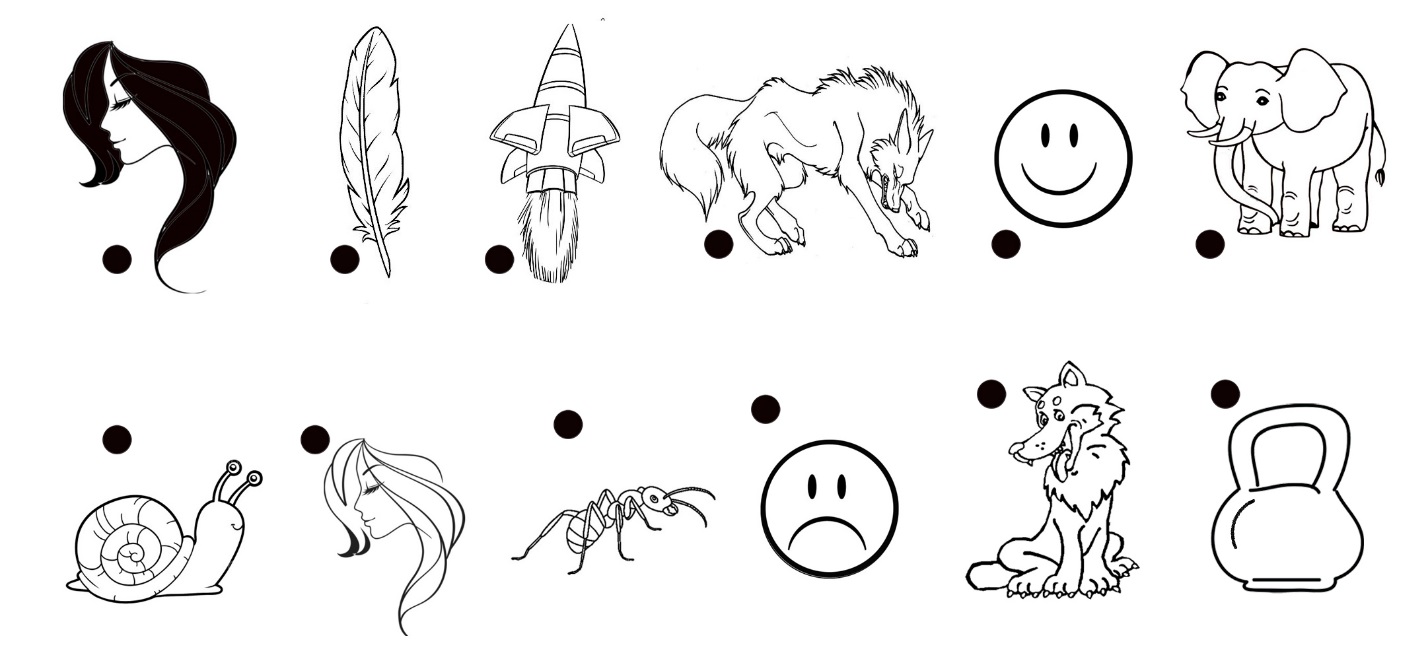 Інформація для дорослих:До завдання 1: Насправді дане визначення стосується поняття «об’єкт», але зважаючи на вікову категорію використовуємо слово «предмет» До завдання 2:Предмети, що мають певну форму – жабка, лопата, людина.Предмети, що не мають певної  форми – пісок, сніг, вода.Предмети як результати розумової діяльності людини – малюнки, письмо (вірші, казки, тексти), музика.Предмети як явища -  блискавка, грім, веселкаДо завдання №3. Протилежні ознаки (антоніми): Варіант 1: великий-малий, довгий-короткий, товстий-худий, високий-низький, темний-світлий, сильний-слабкий, тяжкий-легкий.Варіант 2: добрий–злий, веселий-сумний, швидкий–повільний, мокрий–сухий, твердий - м’який, солодкий–кислий.До завдання 4: темний (тм) та світлий (св) – колір волосся жінки, легкий (лг)- пір’їна тяжкий (тж)-гиря, швидкий (шв) – ракета, повільний (пв)- равлик, злий (зл) та добрий (дб) – вираз вовка, веселий (вс) та сумний (см) – вираз смайлика, великий (вл) – слон, малий (мл)- мураха. ВеликийНизькийДовгийХудийТовстийМалийВисокийСлабкийТемнийКороткийСильнийЛегкийТяжкийСвітлийДобрийПовільнийВеселийЗлийШвидкийСухийМокрийСумнийТвердийКислийСолодкийМ’який